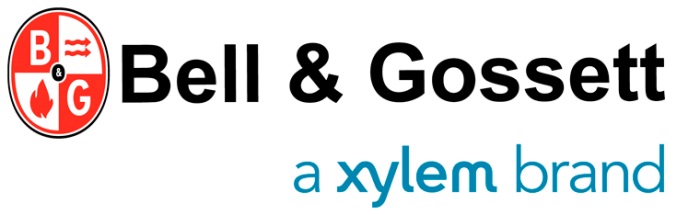 SECTION 23 05 93Testing, Adjusting, and Balancing for HVACPART 1 GENERAL1.01       SECTION INCLUDESUnit shall be a Bell & Gossett Circuit Setter calibrated balance valve Model CB as manufactured by Xylem.Furnish calibrated balance valve with capabilities as indicated in the plans.1.02       RELATED SECTIONSSection 23 08 00 – Commissioning of HVAC1.03       REFERENCESANSI - American National Standards Institute.ISO - International Standards Organization.1.04       SUBMITTALSSubmit data cover sheet.Dimensional print(s).Sales bulletin.Installation, operation & maintenance manual.1.05      QUALITY ASSURANCEThe Valve manufacturer shall be fully certified by the International Standards Organization per ISO 9001. The manufacturer shall carry a minimum product liability insurance of $5,000,000.00 per occurrence.1.06      MAINTENANCE MATERIAL SUBMITTALSPART 2 PRODUCTS2.01      MANUFACTURERSSubject to compliance with these specifications, the following manufacturers shall be acceptable:Calibrated Balance ValveXylem Inc. Bell & Gossett Circuit Setter calibrated balance valve Model CBPre-approved equal2.02	COMPONENTSCalibrated Balance Valve (4” – 12”)Valve body shall be constructed out of cast iron and rated for 175 PSIG working pressure (if flanged) or constructed out of ductile iron and rated for 300 PSIG working pressure (if grooved).Valve shall be a multi-turn globe style valve.Valve shall include a brass disc.Valve disc shall have a soft seat design made of EPDM.(If Flanged) Valves shall include ANSI Class 125# flanged connections.(If Grooved) Valves shall include grooved end connections.Valve body shall include two pressure/temperature ports.Valve shall utilize a calibrated nameplate with position indicator from 0 to 100% open.Valve shall include a memory button to allow for positioning the valve to the appropriate set position after closing.Valve temperature range shall be from -4°F (-20°C) to 250°F (121°C).2.02      ACCESSORIESPART 3 EXECUTIONINSTALLATIONInstall calibrated balance valve in accordance with manufacturer’s instructions.Unit shall be a Bell & Gossett Circuit Setter calibrated balance valve Model CB as manufactured by Xylem.END OF SECTION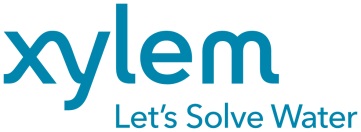 